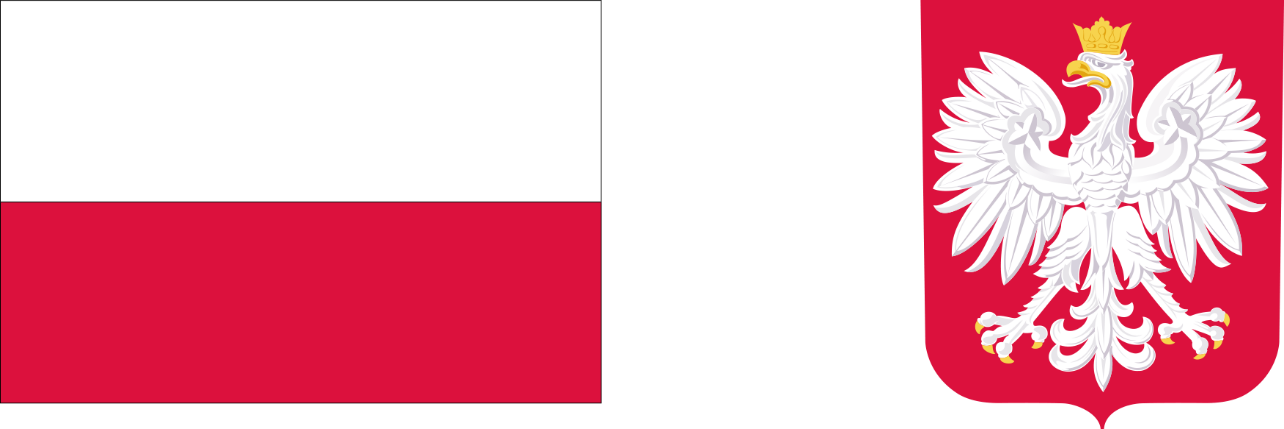 Powiat Krakowski otrzymał środki finansowe w formie dotacji celowej z budżetu państwa na dofinansowanie zadania własnego powiatu polegającego na zakupie jednej pompy ciepła dla Domu Pomocy Społecznej w Konarach.Dofinansowanie wynosi: 75 000,00złData podpisania umowy: wrzesień 2023Celem przyznania środków jest wsparcie jednostek samorządu terytorialnego w realizacji zadania określonego w art. 19 pkt 10 ustawy o pomocy społecznej, tj. prowadzenie i rozwój infrastruktury domów pomocy społecznej o zasięgu ponadgminnym oraz umieszczanie w nich skierowanych osób.